Муниципальное бюджетное дошкольное образовательное учреждение Детский сад № 23 городского округа –город КамышинМетодические рекомендации к дидактическому развивающему пособию «Веселый огород» для детей дошкольного возраста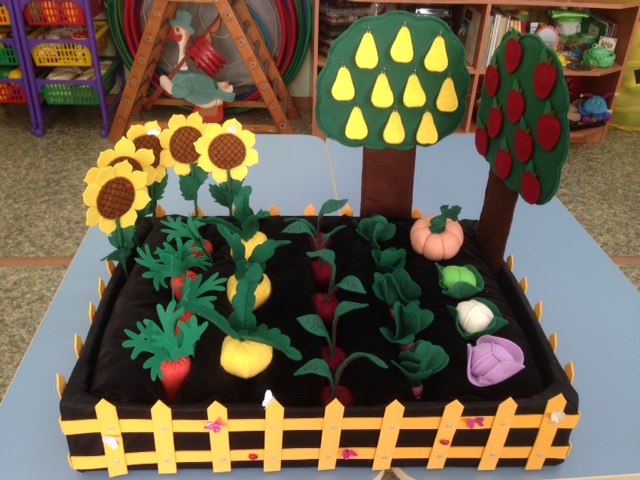 Камышин 2019г.Назначение.Дидактическое пособие мобильное и легкое в использовании. Пособие легко переносится в любой уголок групповой комнаты, полифункционально, вариативно, доступно и безопасно, предназначена для совместной деятельности взрослого и ребенка, непосредственно образовательной деятельности и самостоятельной деятельности детей. Новизна пособия заключается в том, что оно обладает широкими возможностями, многофункционально в использовании, имеет возможность применения несколькими детьми одновременно, комплексное воздействие на развитие ребенка, позволяет систематизировать и обобщить нетрадиционные игры и материалы. Использование дидактического пособия при организации игровой и образовательной деятельности дошкольников, позволяет обеспечить выполнение требований образовательных стандартов нового поколения, является эффективным развивающим средством. Дидактическое пособие рекомендовано воспитателям дошкольных учреждений, студентам педагогических ВУЗов и колледжей. Актуальность.Игру принято называть основной формой деятельности дошкольника. Именно в игре проявляются и развиваются разные стороны его личности, удовлетворяются многие эмоциональные и интеллектуальные потребности, складывается характер ребенка.В дошкольной педагогике дидактическая игра рассматривается, как многоплановое педагогическое явление, которое является методом обучения детей дошкольного возраста, его самостоятельной игровой деятельности и является средством гармоничного развития личности ребенка.Дидактические игры имеют в своей основе интеллектуальные действия, связанные с конкретными мыслительными операциями: сравнение, классификация, обобщение, исключение лишнего и т. д.Задача воспитателя –создать благоприятные условия для игровой деятельности ребенка. Для этого необходимо создавать дидактические игры и многофункциональные дидактические пособия. Одно из таких пособий, сделанное своими руками, можно использовать на индивидуальных, подгрупповых занятиях и в самостоятельных играх детей. Это дидактическое пособие «Веселый огород».Дидактическое пособие является универсальным в развитие таких компонентов речи как: формирование лексико –грамматических форм («Назови овощ, фрукт», «Скажи ласково», «Посчитай сколько», «Назови цвет, форму, вкус»), обогащение активного и пассивного словаря новыми словами (репа, кабачок и т. д.), развитие элементарных математических представлений («Назови форму, цвет, размер», «Посчитай сколько», «Который по счету»), развитие дифференциации между овощами и фруктами. Данное дидактическое пособие одновременно позволяет решать сразу несколько воспитательно –образовательных задач. Пособие в соответствии с ФГОС ДОУ многофункционально, доступно, безопасно, дополняет развивающую среду группы, привлекает детей своей эстетичностью, предназначено для работы с детьми разных возрастов, позволяет учитывать индивидуальные особенности развития ребенка.Данное дидактическое пособие предназначено для детей дошкольного возраста.Цель.Использование пособия в работе с детьми развивает интерес к познавательным, развивающим играм; побуждает к самостоятельной поисковой деятельности, развивает качества личности ребенка: внимание, наблюдательность, находчивость, сообразительность, мышление, память, речь, мелкую моторику рук; повышает умственные и интеллектуальные способности; стимулирует активность детей; вызывает положительные эмоции. Создать условия для развития познавательного интереса у детей, обогащения и накопления опыта детей в ходе предметно –игровой деятельности через игры с дидактическим материалом.Задачи.Обучающие:*закрепление основных цветов и геометрических форм;*обогащать словарный запас;*закреплять названия овощей, фруктов;*учить выделять характерные свойства овощей и фруктов: цвет, форму, размер путем зрительного и осязательного обследования;*обогащать словарный запас детей.Развивающие:*развивать и совершенствовать координацию руки и глаза;*развивать важные качества личности ребенка: внимание, воображение, логическое и образное мышление, память, находчивость, наблюдательность, сообразительность, сноровку, творческую активность;*развивать умственные и интеллектуальные способности, творчество;*развивать мелкую моторику пальцев, кистей рук;*развивать и активизировать словарь детей;*развивать пространственные представления;*развивать сенсорные навыки.Воспитывающие:*воспитывать доброжелательное отношение между детьми в игре;*воспитывать эмоционально-положительное настроение;*воспитывать интерес и побуждение к действиям.Описание пособия.Коробка, обтянутая материалом темного цвета, в которую вкладываются грядки. Грядки сшиты из темного материала, наполнены синтепоном. Размер ширмы 80 см*45 см. Овощи и фрукты сшиты из фетра. Пособие легкое, мобильное, многофункциональное, яркое и привлекательное. В процессе игры ребенок развивает восприятие формы, слуховое восприятие, речь, логическое мышление, произвольное внимание и координацию движений. Рекомендуемые игры:Игра «Собираем урожай».Цель: познакомить детей с правильными названиями овощей.Ход игры. Ребенку предлагается помочь медведю собрать урожай. По просьбе воспитателя ребенок постепенно собирает в маленькую корзину один вид овощей, называя при этом форму и цвет, затем собирает следующий вид овощей. В конце игры медведь благодарит ребенка за помощь. Также по завершению игры можно попросить ребенка разложить овощи по виду.Игра «Разложи по цвету».Цель: учить детей классифицировать предметы по цвету.Ход игры. Ребенку предлагается помочь медведю разделить овощи по цветам. Ребенок распределяет урожай по корзинам такого цвета, какого цвета овощ.Игра «Посчитай».Цель: научить ребенка считать в пределах пяти.Ход игры. I вариант. На макете огорода посажено разное количество овощей нескольких видов, ребенку предлагается сосчитать их и зарисовать на листе, такое же количество овощей.II вариант. Воспитатель помогает ребенку закрепить понятия «один - много». На грядках посажено большое количество овощей одного вида. Отдельно посажена одна тыква или одна репка. Воспитатель задает вопросы: Сколько капусты? Сколько тыкв? (один - много)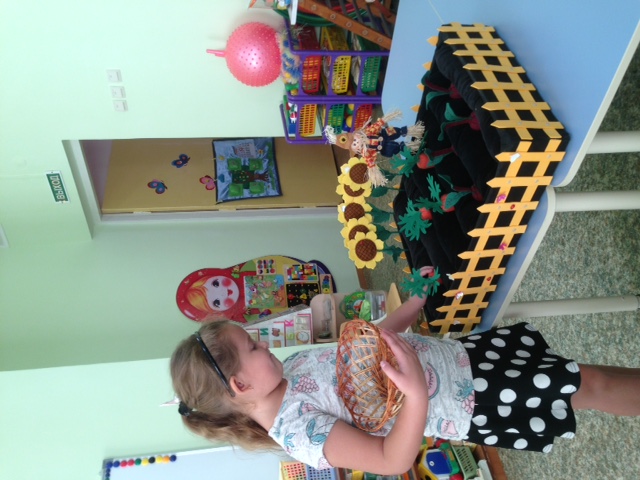 Игра «Больше – меньше – равно».Цель: учить определять равное и неравное количество предметов методом приложения и наложения.Ход игры. I вариант. Ребенку дается задание посадить в лунки 4 морковки или какой-либо другой овощ. Воспитатель задает вопросы: сколько лунок, сколько морковок? Чего больше лунок или морковок? Ребенку дается задание сравнять количество лунок и морковок. (метод наложения)II вариант. Ребенку предлагается помочь медведю посадить равное количество овощей разного вида. Например, по две морковки, две свеклы, две капусты.III вариант. На первой грядке посажено 2 морковки, дается задание на второй грядке посадить такое же количество морковок или другого овоща. Воспитатель задает вопросы: сколько овощей посажено на первой грядке, сколько овощей на второй грядке? Поровну ли их? (метод приложения) Задание с усложнением: на первой и второй грядке посажено неравное количество любых овощей одинакового или разного вида, необходимо сравнять количество овощей первой и второй грядки.Игра «Найди такой же».Цель: учить узнавать геометрические фигуры в предметах.Ход игры. Воспитатель показывает геометрическую фигуру (например, круг) и просит подобрать подходящие по форме овощи. Чтобы сформировать представление о той или иной геометрической фигуре, необходимо осязательно-двигательное обследование предмета. Поэтому, когда ребенок находит овощ, подходящий по форме, он должен обвести его пальцем.Игра «Что изменилось?».Цель: тренировать память, развивать внимание.Ход игры. Воспитатель выкладывает овощи в ряд и предлагает детям рассмотреть их и запомнить их расположение. Затем просит детей закрыть глаза, а сам в это время убирает один из овощей. Открыв глаза, дети должны сказать, что изменилось. Игра повторяется несколько раз.Игра «Больше- меньше».Цель: учить детей сравнивать предметы по величине, формировать умение выбирать предметы с ориентировкой на его величину.Ход игры. Ребенку предлагается выполнить просьбу воспитателя, сначала найти на грядках и отобрать большие, а затем маленькие овощи.Дидактическая игра «В борщ или в компот».Цель: учить классифицировать овощи и фрукты, знакомить со спецификой приготовления борща и компота. Развивать речь и память. Ход игры: На доске или мольберте выставлены картинки «кастрюля» и «банка». Дети получают по 2-3 предметные картинки с изображением овощей и фруктов. Каждый ребенок, называя картинку, помещает ее соответственно либо «в борщ» («в кастрюлю»), либо «в компот» («в банку»).Дидактическая игра «Волшебный сундучок».Цель: Расширять представления о форме, величине, цвете; развивать навыки сравнения предметов. Материал: настоящие фрукты и овощи, коробка с прорезью. Ход игры: Воспитатель берет мешочек и кладет в него фрукты и овощи, перемешивает. Всех детей рассаживает на стульчики. Желающий ребенок подходит к сундучку, опускает руку в прорезь и нащупывает там какой-либо объект (фрукт или овощ). Далее, не вынимая этот предмет, пытается догадаться, что именно он нащупал, используя при этом только тактильные ощущения.Дидактическая игра «Подбери одежку».Цель: формировать у детей представления об овощах и фруктах (форма, цвет), развивать речь, мышление, восприятие. Материалы: разноцветные карточки, соответствующие тем или иным цветам фруктов и овощей, трафареты фруктов и овощей. Ход игры: Ребенку дают трафарет (фрукт или овощ), спрашивают, на что похоже это контурное изображение и предлагают найти для него «одежку», т.е. представить этот фрукт (овощ) в реальности и подобрать характерный для него цвет. Приложить трафарет к выбранной карточке, показать результаты и озвучить свой выбор.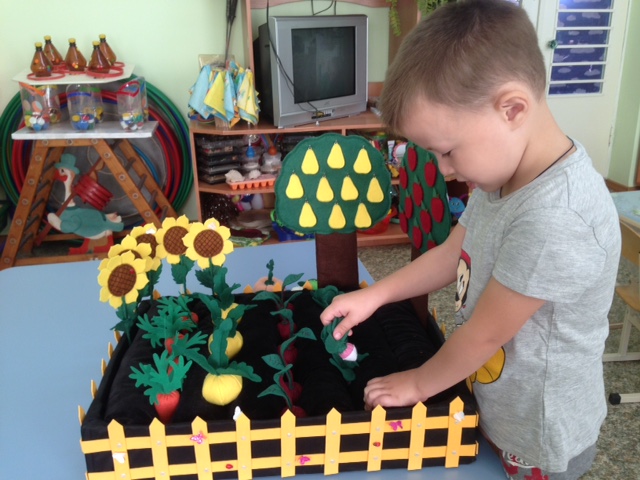 Дидактическая игра «Четвертый лишний».Цель: Закрепить умение находить четвертый лишний предмет и объяснять, почему он лишний. Развивать словесно-логическое мышление, умение классифицировать, сравнивать, обобщать, устанавливать причинно-следственные, пространственно -временные, логические связи. Развивать зрительное восприятие. Развивать монологическую и диалогическую речь. Воспитывать внимательность Материалы: карточки с изображением четырех объектов, один из которых не подходит под общую классификацию. Задание: найти и назвать лишний предмет, объяснить, почему он лишний.Дидактическая игра «Вершки и корешки».Цель: Закреплять знания о том, что в овощах есть съедобные корни - корешки и плоды - вершки, у некоторых овощей съедобны и вершки, и корешки; упражнять в составлении целого растения из его частей. Игровые правила. Искать свой вершок или корешок можно только по сигналу. С одним и тем же игроком вставать в пару все время нельзя, надо искать и другую пару. Игровые действия. Поиск пары, составление целого растения. Ход игры. Вариант 1. После уборки урожая на своем огороде взрослый собирает детей, показывая им, какой хороший урожай они вырастили, хвалит их за полезный труд. Затем уточняет знания детей о том, что у одних растений бывают съедобные корни - корешки, у других плоды - вершки, а у некоторых растений съедобны и вершки, и корешки. Взрослый объясняет правила игры: - Сегодня мы поиграем в игру, которая так и называется "Вершки и корешки". У нас на столе лежат вершки и корешки растений - овощей. Мы сейчас разделимся на две группы: одна группа будет называться вершки, а другая - корешки. (Дети делятся на две группы.) Здесь на столе лежат овощи; дети первой группы берут себе в руку по вершку, а дети второй - по корешку. Все взяли? А теперь по сигналу (хлопку в ладоши) вы все разбежитесь по участку и побегаете врассыпную. Когда услышите сигнал "Раз, два, три - свою пару найди!", быстро найдите себе пару: к своему вершку - корешок. Игра повторяется, но уже искать надо другой вершок (или корешок). Нельзя все время становиться в пару с одним и тем же игроком. Вариант 2. Вершки (или корешки) стоят на месте. По площадке бегает только одна подгруппа ребят. Взрослый дает сигнал: "Корешки, найдите свои вершки!". Дети должны стать так, чтобы ботва и корень составили одно целое.Дидактическая игра «Угадай по описанию».Цель: закреплять знания детей о фруктах и овощах, развивать образное мышление, память, учить устанавливать логические связи, умение слушать и анализировать речь воспитателя. Материалы: муляжи фруктов, овощей или их картинки. Ход игры. Детям четко и внятно описывают тот или иной фрукт или овощ, называя его характерные признаки, особенности использования и др. Дети, анализируя полученные сведения, пытаются догадаться, о каком объекте идет речь, называют его. За правильный ответ ребенок получает какое-либо поощрение (карточку, фишку и т.п.). Воспитатель показывает угаданный фрукт или овощ и еще раз проговаривает его особенности и свойства.Дидактическая игра «Отгадай по вкусу, запаху».Цель: закреплять знания детей о фруктах и овощах, развивать сенсорные навыки, вкусовые ориентиры, развивать образное мышление, речь. Материалы: вымытые фрукты и овощи, разложенные на подносе, нож, салфетки. Ход игры: дети сидят полукругом возле подноса с овощами и фруктами. Воспитатель предлагает детям узнать по запаху или вкусу тот или иной овощ или фрукт. Вызывается желающий, ему завязывают глаза. Воспитатель при всех отрезает кусочек от чего-либо, лежащего на подносе. Ребенку дают сначала понюхать этот кусочек. Если по запаху узнать фрукт (овощ) не удается, то дают попробовать. Ребенок должен назвать то, что это было. За правильный ответ ребенок получает какое-либо поощрение (карточку, фишку и т.п.).Дидактическая игра «Сложи картинку».Цель: учить детей составлять целое из частей, опираясь на цвет, форму. Знать названия овощей и фруктов.Материалы: карточки размером 15/15 с изображением фруктов и овощей, разрезанные на 4 части. Ход игры: Сначала перед детьми выкладывают несколько целых картинок, на которых нарисованы овощи и фрукты. Затем все картинки перемешивают. Дается задание – найти части, составляющие картинку и сложить еѐ.Дидактическая игра «Какой сок?» («Какое варенье?»)Цель: совершенствовать умение различать и называть фрукты, учить образовывать прилагательные, развивать устную речь, внимание, память.Материал: корзина, картинки фруктов.Ход игры: дети по очереди берут картинку из корзинки, называют изображённый фрукт и говорят, как будет называться сок (или варенье) из этого фрукта. Например, «Это яблоко — яблочный сок».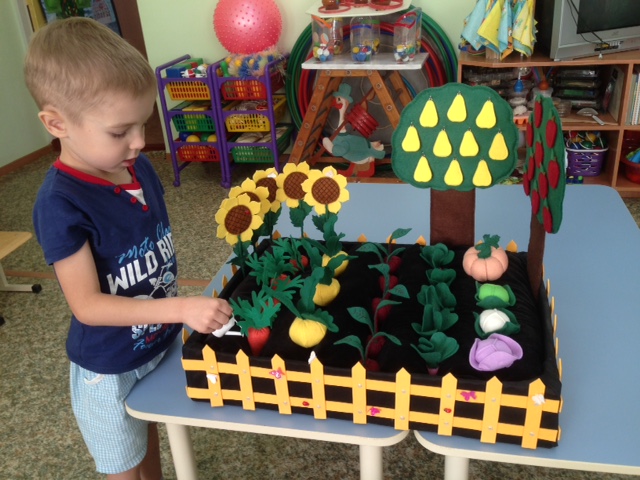 Дидактическая игра «Две корзинки».Цель: совершенствовать умение различать овощи и фрукты, учить использовать в речи обобщающие слова, развивать устную речь, память, внимание. Материал: две корзинки, предметные картинки овощей и фруктов.Ход игры: дети по очереди берут картинку, называют, что на ней изображено, определяют, к какой группе относится и кладут в соответствующую корзинку.Примечание: игра может быть индивидуальной.Дидактическая игра «Доскажи словечко».Цель: развитие внимания, памяти, совершенствование знаний об овощах и фруктах.Ход игры: взрослый читает, а дети добавляют слова.- Здесь весною было пусто, летом выросла… (капуста).- Солнышко светило чтоб, ярче зеленел … (укроп).- Собираем мы в лукошко очень крупную … (картошку).- От дождя земля намокла – вылезай, толстушка … (свёкла).- Из земли – за чуб плутовку тянем сочную … (морковку).- Помогает деду внук – собирает с грядок … (лук).- Просит дедушка Федюшку: - собери ещё … (петрушку).- Вот зелёный толстячок – крупный, гладкий … (кабачок).- А теперь пойдём мы в сад, там созрел уж … (виноград).- Очень сочны и красивы выросли на ветках … (сливы).- Для Серёжи и Марины набираем … (мандарины).- Для Ванюши и Катюши соберём в корзину … (груши).- Не забудем для Алёны очень кислые … (лимоны).- Для начинки в пироги набираем … (яблоки).Вот и всё! Хоть и устали, урожай мы весь собрали!Дидактическая игра «Большой — маленький».Цель: научить детей словообразованию с помощью уменьшительно-ласкательных суффиксов: огурец — огурчик, помидор — помидорчик...Дидактическая игра «Назови как можно больше признаков».Цель: учить детей согласованию существительных с прилагательнымиМорковь (какая?) — оранжевая, длинная, сладкая, полезная, твердаяпомидор (какой?) — красный, сочный, аппетитный, круглыйОгурец (какой?) — овальный, хрустящий, зеленый, длинный, ароматныйДидактическая игра «Мы волшебники немного – был один, а стало много».Цель: учить детей образованию множественного числа существительных:Огурец - огурцы, яблоко — яблоки, груша — ..., слива — ..., персик — ..., банан — ... и т.д.Дидактическая игра «Послушай загадку – нарисуй отгадку».Растут на грядке зеленые ветки,А на них красные детки. (помидоры)                Хотя и сахарной зовусь, но от дождей я не размокла.                Крупна, кругла, сладка на вкус, узнали вы?                Я... (свекла).Летом в огороде — свежие, зеленые,А зимою в бочке — желтые, соленые.Отгадайте, молодцы, как зовут нас?.. (Огурцы)                 Что копали из земли,                 Жарили, варили?                  Что в золе мы испекли,                   Ели да хвалили? (картофель)Дидактическая игра «Продолжи фразу».Лимон кислый, а яблоко… (сладкое);Лимон овальный, а яблоко… (круглое);Лимон желтый, а яблоко… (красное).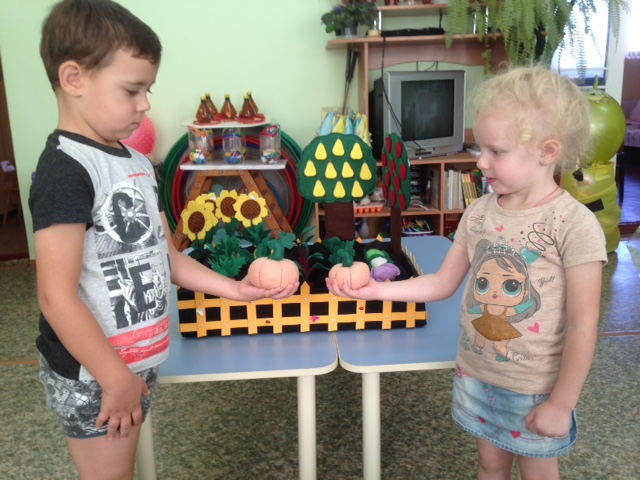 Дидактическая игра «Интересные загадки».Цель: Закреплять умение детей составлять описательный рассказ загадку на тему «Овощи».Ход: Ребенок, сидя за ширмой, дает описание овощу, при этом его не называя. Остальные дети отгадывают о каком овоще идет речь.План: 1. Как выглядит (форма, цвет, размер)2. Где растет, как за ним ухаживают.3. Что из него можно сделать.Дидактическая игра «Заготовки на зиму».Цель: Пополнять и активизировать словарь детей на тему «Фрукты, овощи». Продолжать учить детей образовывать прилагательные от существительных.Ход: Варенье из яблок – яблочное, а из клубники, земляники, клюквы, абрикоса, персика и т. д. Сок из винограда – виноградный, а из томатов, брусники и т. д. Салат из свеклы – свекольный, а из капусты, кабачков, чеснока, моркови и т. д. Суп из картофеля – картофельный, а из гороха, грибов и т. д.В огороде.Вот вам морковкаКрасная головка,Хвостик зелёный.Вот вам репкаИ огурчик крепкий,Солнцем позлащённый.На рядах капустыКочаны жмутся густоВ листьях лохматых,Вот горошек сладкий,Зёрнышки в порядкеСпят в стручках усатых.Что за вкусный народНаселил наш огород!                                            Осень добрая пришла,                                            Нам подарки принесла.                                            Яблоки душистые,                                             Персики пушистые,                                             Груши золотистые,                                             Осень принесла.                                                          В. ВолинаЧудо-огород.Удивляется народ:Что за чудо-огород?Здесь редис есть и салат,Лук, петрушка и шпинат.Помидоры, огурцыЗреют дружно - молодцы!И картофель, и капустаРастут на грядках густо-густо.И все дружно говорят:"Мы растём здесь для ребят.За усердие и трудУрожай весь соберут".                                      Буду делать я салат…                                        Буду делать я салат,                                        Накрошу в большую миску                                        Огурцы, порей, шпинат,                                        Помидоры и редиску.                                        Мелко порублю укроп,                                        И заправлю все сметаной.                                        Витаминами я впрок                                        Запасаться не устану.Овощная считалка.В огороде у ЕгораТыква, репа, помидоры.В огороде у ИванаКабачки и баклажаны.Ты посадишь патиссон,Выходи из круга вон                                        Стала тыква нас просить:                                        Жарко! Дайте нам попит!                                        Мы достали быстро лейку                                        И полили всю семейку:                                        Чтобы крепли молодцы -                                        Кабачки и огурцы,                                        - Вот спасибо вам, друзья!                                        Напилась моя семья!Словно в заячьей столовойНа полянке- пень сосновый,На пеньке стоит обедИ чего там только нетИ капуста, и картошка,Горка свежего горошка.И петрушечки немножко.А зайчишкам-ребятишкамТравка сладкая горой,По морковочки одной.Ведь морковка с грядкиСлаще шоколадки!                                             В огороде много гряд                                              Есть и репа, и салат.                                             Тут и свекла, и горох                                             А картофель разве плох?                                             Наш зелёный огород                                             Нас прокормит целый год!Летом огород- что город!В нём – сто тысяч горожан:помидор, горох, капуста,кабачок и баклажан.                                                Наш сад.                                                Прекрасен наш осенний сад                                                В нём слива есть и виноград                                                На ветках, как игрушки,                                                И яблоки, и груши.                                                Плоды мы утром соберём                                                И всех соседей позовём.                                                И солнышку помашем                                                «Спасибо, осень!» скажем.                                                                            У. РашидЛетний сад.Как хорош он, летний сад,Фруктами всегда богат.Вишен стройных целый ряд -Рубином ягоды горят. Рядом здесь растёт и слива,Плодами сочными красива.Груш и яблок аромат, Съесть одно бы каждый рад.                                                    Ваза с фруктами.                                                    Высокая ваза стоит на столе.                                                    Играют лучи в голубом хрустале.                                                    Положим мы в вазу душистый банан                                                    Подарок далеких тропических стран.                                                    Добавим лимон, апельсин, мандарин.                                                    И после обеда мы фрукты съедим!                                                                                     Т. ШорыгинВ огороде нашемНет редиски краше.Как сочна, красна, кругла,Не смотрите, что мала.Репка тоже удалась,Желтым солнышком зажглась.Ну а разве плох лучок,В ста одежках старичок?                 Н. Нищева                                                        Посадила в огороде:                                                        Помидоры и картофель,                                                        Чуть моркови, огурцов.                                                         Для братишек сорванцов.                                                         Помидор сорвал Алешка                                                          Вот и сыта стала кошка.                                                         А Максим ест огурец.                                                         Наш мальчишка молодец.                                                         Он на грядке сидит ловко                                                         Вот и вырвана морковка.                                                         Ест морковку кошка, кот,                                                         Кто зашел к нам в огород.                                                         Всех мальчишки угощают.                                                         Витамин есть заставляют.                                                                                          А. МаксаковЧто растет на нашей грядкеОгурцы, горошек сладкий.Помидоры и укропДля приправы и для проб.Есть редиска и салат,Наша грядка - просто клад.Но арбузы не растут тут.Если слушал ты внимательно,Запомнил обязательно.Отвечай-ка по порядку.Что растет на нашей грядке?                           В. Коркин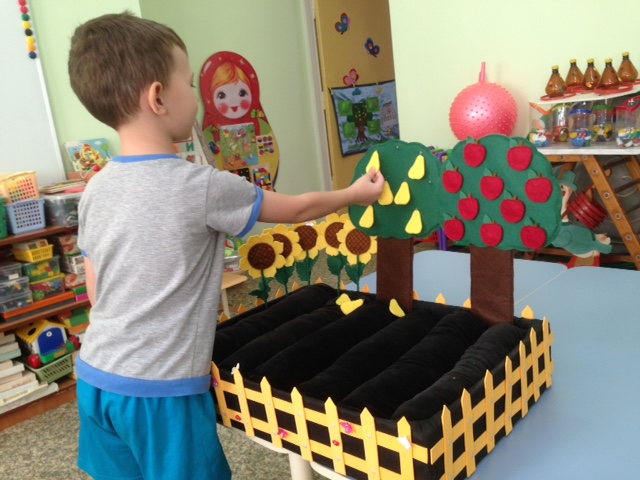 Конспект игры-драматизации «Чудо-овощи»(Стихотворение Ю. Тувима «Овощи»)Цель: побуждать детей к самовыражению в художественных образах, развивать артистические возможности, совершенствовать внимание, память, мелкую моторику, закрепить знания детей об овощах и их пользе.Материал: атрибуты для игры: слайды грядок с овощами, импровизированный огород, шапочки овощей, руль, импровизированный базар, слайды «Овощной базар», макет кастрюли.Предварительная работа: весенняя посадка семян овощей, наблюдение за всходами и их ростом, сбор урожая, чтение стихотворения Ю. Тувима «Овощи», с/ролевая игра «Овощной магазин». Ход:Воспитатель обращает внимание детей на то, что в группе появилась грядка, но она без овощей. Предлагает детям взять «шапочки-овощи» в театральном уголке и перевоплотиться в них. Воспитатель обращается к опыту детей, они определяют, кто лучше подходит на роли, дети аргументируют свои высказывания. Воспитатель просит разрешения у детей поиграть вместе с ними в роли хозяйки.Воспитатель в роли хозяйки: (пальчиковая игра)Приглашаем народЗаходите в огород,Проходите между грядТам огурчики лежат,Помидоры висят, прямо в рот хотят.Рядом зреет репка, ни густа, ни редка,Наберем мы овощей для себя и для друзей.Дети в роли овощей занимают места на «грядке», звучит музыка.Этюд «Овощи растут» (дети-персонажи имитируют свою роль, приезжает «Шофер на машине» и увозит урожай на базар).Инсценирование стихотворения:Хозяйка однажды с базара пришла,Хозяйка с базара домой принесла:Картошку, капусту, морковку, горох, петрушку и свеклу. Ох!Вот овощи спор завели на столе,Кто лучше, вкусней и нужней на земле:Картошка: Выручает нас всегда                   Эта скромная еда -                   И в пюрешке, и в мундирах,                   В первых блюдах и гарнирах.                   Про нее сказать не грех,                   Что картошка лучше всех.Капуста: Без капусты в доме пусто,                Без капусты жить не вкусно.                Ее на зиму шинкуют,                Солят, квасят, маринуют,                Ведь капуста, как известно,                Во всех видах нам полезна.Морковка: Про меня рассказ недлинный;                   Кто не знает витамины?                   Пей всегда морковный сок и грызи морковку,                   Будешь ты тогда, дружок,                   Крепким, сильным, ловким!Горох: До чего же он хороший!            Первый сладенький горошек.            Если только захочу,            Всех горошком угощу.Петрушка: У кого больное ушко?                   Капай соком из петрушки.                   Во все блюда добавляй                   И здоровье поправляй.Свекла: Без свеклы борща не сваришь,              Винегрет не приготовишь.              Многим деткам помогла              Носик вылечить свеклаОх…(вместе).Хозяйка тем временем ножик взяла,И ножиком этим крошить начала:Картошку, капусту, морковку,Горох, петрушку и свёклу.Ох!(Под музыку персонажи перемещаются в «кастрюлю».)Накрытые крышкой, в душном горшкеКипели, кипели в крутом кипятке:Картошка, капуста, морковка,Горох, петрушка и свёкла.Ох!И суп овощной оказался не плох!После окончания действия воспитатель благодарит и хвалит артистов за участие в игре, всем задает вопросы: Где растут овощи? Какой овощ полезнее? Почему овощи так важны в питании? Кто лучше справился с ролью? Что бы вы пожелали следующим исполнителям ролей?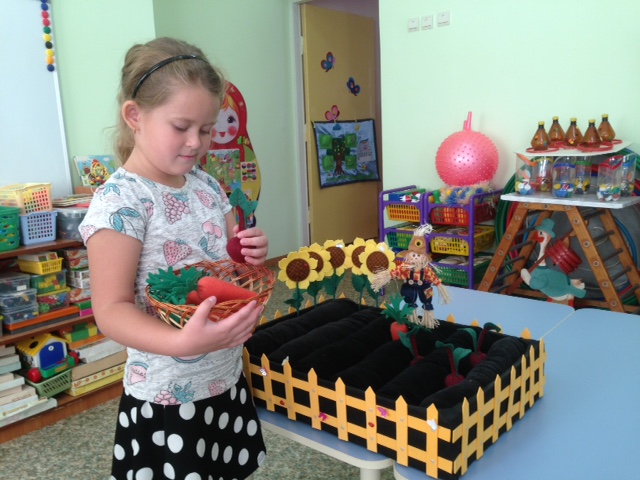 Сценарий летнего праздника «Фруктово – ягодное ассорти».Дети под мелодию собираются на площадке.ВЕДУЩАЯ: Внимание, внимание! Фруктово-ягодный праздникначинается! Спешите, если хотите веселья, фруктов иклассного настроения. Но, чтобы попасть на праздник, вамнадо отгадать мои загадки:Круглое, румяное, гладкое и сладкое…С дерева упало, прямо в рот попало…                            (яблоко)                                                      Жёлтый фрукт на вкус хорош                                                        И на лампочку похож …                                                                              (груша)Знают этот фрукт детишки,Любят есть его мартышки.Родом он из жарких стран.Высоко растёт…                  (банан)ВЕДУЩИЙ: Наши ягоды всегдаДружат с малышамиПриглашаем их сюда,Убедитесь сами.(Выходят дети в шапочках – наголовниках с изображением ягод и фруктов).Клубника: Самой первой созреваю                   Деток вкусно угощаю.Слива: Аппетитна и красива            Фиолетовая слива            Постоянно я в заботе            Буду ли вкусна в компоте?Груша: Я сочная вкусная груша,             Дети любят грушу кушать!Арбуз: А, я – красавец арбуз,             Замечательный на вкус.Слышен звук моторчика, на площадку под песню «Смешной человечек» влетает Карлсон.КАРЛСОН: Я – Карлсон самый весёлый на свете,                     Поэтому любят меня и взрослые, и дети.                     Я самый красивый, самый воспитанный,                     Умный, добрый и в меру упитанный!                       Летел мимо, услышал, что вы говорите о сладких ягодах и                       фруктах, и вот решил приземлиться!ВЕДУЩАЯ: Здравствуй, Карлсон! Мы очень рады тебя видеть!КАРЛСОН: Ребята, а вы знаете, что я больше всего на свете люблю? -                    Я люблю всё сладкое, а особенно варенье! Но у меня его                    совсем нет, ну нисколечки! И это очень грустно!ВЕДУЩАЯ: Но у нас тоже нет варенья!КАРЛСОН: Ну, я так не играю! Тогда я полетел дальше!ВЕДУЩАЯ: Подожди, Карлсон, не улетай! У нас есть ягоды и фрукты                      для варенья, но нам их некуда складывать!КАРЛСОН: Так у меня всегда в запасе есть пустые банки… вот! Целых три (четыре) штуки! (показывает плоскостные изображения банок, ведущая предлагает детям наполнить «банки» «ягодами»).ИГРА «СОБЕРИ ЯГОДЫ-ФРУКТЫ В БАНКУ».Участвуют 3 – 4 команды. Игроки поочередно бегут к своей «банке» и размещают «внутри неё» ягодку или фрукт.ВЕДУЩАЯ: Вот, Карлсон, теперь у тебя целых три банки варенья!КАРЛСОН: Спасибо вам, ребята!ВЕДУЩАЯ: Карлсон, мы знаем, что ты очень любишь играть и всегда                      придумываешь новые затеи и игры! А наши дети тоже                      любят играть! Поиграй с ними в какую-нибудь игру!КАРЛСОН: У меня, ребята, есть чудесный мешочек! (показывает) Ночто в нём лежит – я вам не покажу: вы попробуйте угадать на ощупь, ЧТО там внутри!ИГРА «ЧУДЕСНЫЙ МЕШОЧЕК»Карлсон подходит к детям, они на ощупь угадывают лежащие в мешочке фрукты.ВЕДУЩАЯ: Какие вы молодцы, ребята, всё отгадали! Сколько фруктов у                      Карлсона в мешке! А что можно сделать из ягод и фруктов -                      попробуйте отгадать! И ты, Карлсон, отгадывай!ЗАГАДКИ «ЧТО ДЕЛАЮТ ИЗ ФРУКТОВ? »Взял я силу из плодов –Сладких ягод, фруктов.Для ребят я стать готовЛучшим из продуктов.Вы меня побольше пейте,Наливайте, не жалейте.                     (сок)	                                           Слава вкусной еде!                                                     Фрукты варим в воде,                                                     Сахар всыплем и вот –                                                     Получился сладкий…                                                                       (компот)Бабушка из сладких ягодНаварила что – то.И его нам на год хватитК чаю и в компоты…                (варенье)	                                              В шубе сахарной лежат,                                                        Тронешь – как желе, дрожат.                                                         Разноцветные, ароматные…                                                         А лизнёшь язычком –                                                         Станут гладкие.                                                         Взрослый рад, ребёнок рад…                                                         Что за сладость?                                                                                 (мармелад)ВЕДУЩАЯ: А еще фруктами, ягодами украшают торты, с ними пекут                      пироги.КАРЛСОН: Ребята, а придумал еще одну игру! Я вам называю ягоду илифрукт, а вы его называете очень ласково. Например, я говорю                         «яблоко», а вы должны ответить «яблочко». Понятно?ИГРА «НАЗОВИ ЛАСКОВО».Яблоко – яблочко, вишня – вишенка, банан – бананчик и т. п.Последнее слово – малина-малинка. И сразу после ответа детей «малинка» звучит вступление к песне «Малинки». Ведущая приглашает на дискотеку, группы выстраиваются шеренгами (впереди самые маленькие).ТАНЕЦ «СОЛНЫШКО ЛУЧИСТОЕ»ВЕДУЩАЯ: Малинки, яблочки, клубничка – всё это, конечно,                      Вкусно и сладко, но не только мы любим эти                      фрукты и ягоды! Их очень любят маленькие червячки,                       которые появляются во фруктах. А как червячки проползают                       через яблочки и кто быстрее – проверим! Вы все сейчас                       превращаетесь в червячков!ИГРА «ЧЕРВЯЧКИ»Участвует 2 команды. По сигналу бегут первые игроки, пробегают через «яблоко», затем возвращаются к команде. За первых игроков цепляются вторые и т. д.КАРЛСОН: А давайте придумаем такое волшебное дерево, на котором                    растут все ягоды и фрукты, и чтоб никакие червяки их не                    ели!ВЕДУЩАЯ: Карлсон, какую прекрасную идею ты нам подал! Ребята,                      давайте сами, своими руками сотворим такое волшебное                      дерево…ТОПИАРИЙ «ЯГОДНОЕ ЧУДО – ДЕРЕВО».КАРЛСОН: Ребята, я тут нашел какой – то конверт, а в нем какой – то лист, а     что на нём нарисовано никак не пойму!Ведущая берёт у Карлсона листок – на нём нарисован план, где искать сладкий сюрприз. Под песню «Да здравствует сюрприз!» дети идут по схеме, находят угощение – фруктовый сок. Угощение - сок разлит по стаканчикам, украшенными коктейльными соломинками. Карлсон прощается, улетает. Конспект ООД в средней группе «Овощи и фрукты, вкусно и полезно?»Цель: Продолжать обогащать представление об овощах и фруктах, закрепление признаков и названий фруктов и овощейЗадачи: Образовательные: закреплять знания детей об овощах и фруктах: где они растут, какие они, для чего их выращивают; расширять представление детей о пользе овощей и фруктов; формировать основы здорового образа жизни; Развивающие: развивать логическое мышление, смекалку, коммуникативные навыки.Воспитательные: воспитывать у детей желание заботиться о своем здоровье и здоровье окружающих.Ход ООД:Воспитатель: Сегодняшнее наше занятие я начну с загадок. Для того, чтобы их отгадать, вам нужно их внимательно прослушать. Вы готовы?Дети: ДаВоспитатель: Лето целое старалась-                        Одевалась, одевалась …                        А как осень подошла,                        Нам одежки отдала.                        Сотню одежонок                        Сложили мы в бочонок.                                              (капуста)Как на нашей грядкеВыросли загадкиСочные да крупные,Вот такие круглые.Летом зеленеют,К осени краснеют.            (помидоры)                                       Наши поросятки выросли на грядке,                                       К солнышку бочком, хвостики крючком.                                       Эти поросятки играют с нами в прятки…                                                                                      (Огурцы)Если хочешь винегрет -В огород за ней сходи,У неё красивый цветИ снаружи, и внутри!                  (Свекла)Воспитатель: Молодцы! Вы все очень внимательные. А как же все это можно назвать, одним словом?Дети: Овощи.Воспитатель: Слушайте дальше.С оранжевой кожей,На мячик похожий,Но в центре не пусто,А сочно и вкусно.               (Апельсин)                                                Он почти как апельсин,                                                С толстой кожей, сочный,                                                Недостаток лишь один -                                                Кислый очень, очень.                                                                           (Лимон)Ну а это угадатьОчень даже просто:Апельсин, ни дать, ни взять,Только меньше ростом.              (Мандарин)Воспитатель: А как апельсин, лимон, мандарин назвать одним словом?Дети: Фрукты.Воспитатель: Правильно. Именно о них мы сегодня и поговорим. Воспитатель: А кто из вас знает, чем отличаются овощи от фруктов? Где растут овощи, фрукты? Как называется профессия человека, который выращивает овощи?Дети: Овощевод.Воспитатель: Для чего нужны овощи, фрукты?Дети: Чтобы быть здоровыми, сильными.Воспитатель: Какие они на вкус? Какой формы? Какого цвета?                                                                                                              Что можно приготовить из овощей?Дети: Салат, борщ, щи, пожарить, есть сырыми и т.д.                                                                                                                                                  Воспитатель: Что можно приготовить из фруктов?Дети: компот, варенье и т.д.Воспитатель: Вы наверно устали?   Давайте поиграем и немного отдохнем.Игра называется «Собери овощи и фрукты». Давайте разделимся на две команды. Одна команда собирает в корзинку овощи, другая –фрукты. Молодцы, собрали все овощи и фрукты. А сейчас я вам предлагаю поиграть в другую игру. Называется эта игра «Чего не стало?». Что лежит у меня на столе?Дети: Овощи.Воспитатель: Нужно внимательно посмотреть и запомнить, какие овощи лежат. А сейчас вы закроете глаза и откроете их только тогда, когда я вам скажу. (Дети закрывают глаза, убираю один овощ.) Открывайте и внимательно посмотрите на овощи. Чего не стало?Воспитатель: Теперь вы все знаете об овощах и фруктах, их вкусе, цвете и форме. А теперь, давайте сделаем круг, расскажем пальчиковую игру «Мы сегодня в сад пойдём…».                                   Мы сегодня в сад пойдём,                                   Фрукты разные найдём,                                    Раз, два, три, четыре, пять,                                    Будем фрукты собирать.                                    Груши, яблоко и сливы,                                     Виноград и апельсины,                                     Будем с дерева срывать,                                     Всех знакомых угощать!Воспитатель: О чем мы сегодня разговаривали? Во что мы играли сегодня? Что вам больше всего понравилось? Ребята, все овощи и фрукты очень полезны.  В них содержатся много витамин, а витамины необходимы для здоровья человека. Вы все сегодня молодцы!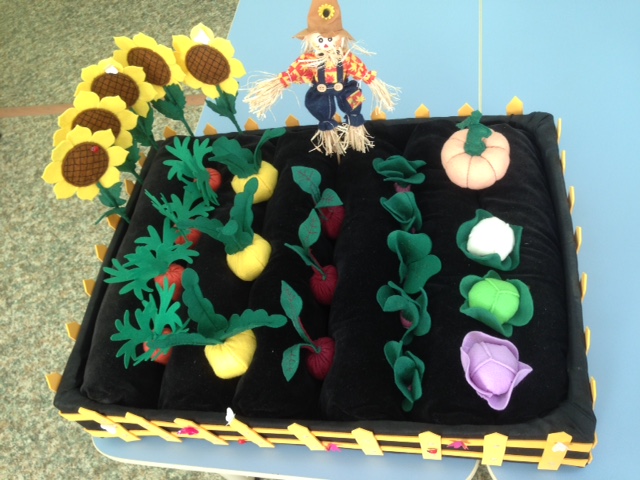 Конспект ООД в средней группе «Овощи и фрукты»Цель: учить различать овощи и фрукты, учить подбирать прилагательные к названию овощей и фруктов. Задачи:1.Закреплять знания детей об овощах и фруктах: где они растут, какие они, для чего их выращивают;2.Развивать у детей речь, внимание, память, мелкую моторику рук.3.Воспитывать интерес к выращиванию овощей и фруктов, желание помогать взрослым на огороде.Материал: письмо в конверте, волшебный мешок, две корзины, плоскостные изображения овощей и фруктов, кастрюля, блюдце.Словарная работа: овощи, фрукты.Ход ООД:Воспитатель: Ребятки, какое сегодня доброе утро! Дети, посмотрите друг на друга, улыбаемся друг другу, какие мы красивые!Коммуникативная игра «Здравствуйте, ладошки!»Здравствуйте, ладошки! (Хлоп-хлоп-хлоп)Здравствуйте, ножки! (топ-топ-топ)Здравствуйте, щечки! (плюх-плюх-плюх)Здравствуйте, губки! (чмок-чмок-чмок!)Здравствуйте, зубки! (щелк-щелк-щелк!)Здравствуй, мой носик! (бип-бип-бип!)Здравствуйте, гости! Всем привет!Воспитатель: Молодцы! А теперь сели на стульчики. Ребята, сейчас какое время года?Дети: Весна.Ведущий: А как вы это узнали? Что изменилось в природе?Дети: Листья зеленеют, цветы цветут.Воспитатель: Ребята, а люди что делают в огороде?Дети: сажают овощи.Воспитатель: На огороде, в саду растут овощи и фрукты. Ребята, а вы любите фрукты? Дети: Да.Воспитатель: Ребята, какие фрукты вы знаете?Дети: яблоко, груша, абрикос, слива.Воспитатель: Где растут фрукты?Дети: Фрукты растут на дереве.  Воспитатель: А какие овощи вы знаете?Дети: морковь, огурец, капуста, помидор.  Воспитатель: Правильно, молодцы! Где растут овощи?Дети: на грядке, в огороде, на земле.Воспитатель: Молодцы! Ребята, сегодня утром я нашла одно письмо.  Давайте прочитаем, что же там написано, и от кого пришло письмо: «Я- пугало огородное! У нас в огороде что-то случилось. Огород совсем пустой, все овощи и фрукты спрятались. Ищу, но не могу их найти. Если хозяин вернётся, то сильно расстроиться. Ребята, помогите, пожалуйста». Ребята, вы хотите ему помочь?Дети: Да. Воспитатель: Какие добрые дети! А как мы можем ему помочь?Дети: Поможем найти овощи и фрукты.  Воспитатель: Ребята, скажите мне, вы помогаете взрослым собирать фрукты, овощи в огороде. Вот какие вы молодцы! А теперь давайте поедем мы с вами на огород, посмотрим, что же там происходит?!  Интересно, почему овощи и фрукты спрятались? Ну что, отправимся на огород?!Дети: Да.Воспитатель: Сегодня мы поедим на поезде. Сережа будет у нас паровозом, а вы вагончиками. Посмотрите, какой у нас длинный поезд получился.  Ну что, паровоз дает сигнал и поехали. Становитесь длинной змейкой,                                                       Вагончики, вагончики                                                        По рельсам тарахтят.                                                        Везут, везут вагончики                                                        Маленьких ребят. Воспитатель: Вот мы и приехали. Ой, ребята, посмотрите, какой волшебный мешок! Что же в волшебном мешочке? Давайте сейчас каждый подойдет, возьмет себе один предмет, назовет его и ответит на вопрос Какой? (Каждый ребёнок подходит, достает из мешка овощ или фрукт, называет его и подбирает прилагательные к этому слову.)Воспитатель: Молодцы!  Ребятки, слушайте внимательно, вот в эту корзину надо положить только овощи, а в эту корзину –фрукты. (Дети подходят и кладут овощи и фрукты в корзины.) Молодцы! Посмотрите, все правильно положили? Что у нас здесь?Дети: Овощи.Воспитатель: Правильно. А в этой корзине?Дети: Фрукты.Воспитатель: Молодцы! Давайте повеселимся! Я вам предлагаю поиграть в огородно-хороводную игру «Есть у нас огород». Как мы красиво пели и танцевали. Давайте похлопаем друг другу. Хотите быть маленькими поварами? Тогда пойдемте на кухню. Посмотрите, что лежит на столе?Дети: Овощи, фрукты, кастрюли, блюдца.Воспитатель: В этой кастрюле мы сварим суп из овощей. А на это красивое блюдце мы должны положить фрукты для украшения праздничного стола. Соня будет варить суп, а Кирилл займется фруктами. (Дети выполняют задание.) Соня, что ты сварила в кастрюле? Ребенок: Суп.Воспитатель: А какие ты использовала овощи?Ребенок: Картошку, морковку, лук, перец.Воспитатель: молодец. Давайте посмотрим, как справился с заданием Кирилл. Кирилл, что у тебя на блюдце?Ребенок: Яблоко, груша, виноград, апельсин, мандарин.Воспитатель: Молодцы! Вот какие у нас повара. И суп приготовили и стол украсили. Давайте расскажем пальчиковую игру «Мы сегодня в сад пойдём…».                            Мы сегодня в сад пойдём,                            Фрукты разные найдём,                               Раз, два, три, четыре, пять,                               Будем фрукты собирать.                               Груши, яблоко и сливы,                               Виноград и апельсины,                               Будем с дерева срывать,                               Всех знакомых угощать!Воспитатель: Во что мы играли сегодня? Что вам больше всего понравилось?Дети: Мы были поварами, ездили на поезде, играли с волшебным мешком…Воспитатель: Молодцы, ребята! Конспект ООД по ознакомлению с окружающим миром с элементами экспериментирования в старшей группе «Овощи, фрукты - витаминные продукты»Задачи:Образовательные: Уточнить и закрепить представления детей о фруктах и овощах, продолжать формировать у детей умение классифицировать овощи и фрукты: по внешнему виду, признаку, цвету, форме.Развивающие: Продолжать развивать речь детей, умение высказываться определениями, продолжать развивать у детей любознательность, логическое мышление, внимательность.Воспитывающие: Воспитывать потребность к здоровому образу жизни; воспитывать позитивные качества характера (находчивость, взаимопомощь, смелость, умение сопереживать, умение работать в коллективе, сила воли, целеустремленность, эстетические потребности личности ребенка).Материал: бытовой техники (соковыжималка, мясорубка, терка, ), муляжи фруктов и овощей, натуральные фрукты и овощи, разрезные картинки, магнитное дерево и огород. Ход ООД:Воспитатель: Все в сборе!                        Взрослые и дети!                        Мы можем начинать!                        Но для начала,                        Надо «Здравствуйте» сказать!Дети: Здравствуйте.Воспитатель: Какое сейчас время года? Правильно, а вот о чём мы будем сегодня говорить на занятии, мы узнаем, когда соберем разрезные картинки. (Дети собирают разрезные картинки овощей и фруктов.) Молодцы, ребята. А вот о каких овощах и фруктах мы сегодня поговорим, вы узнаете, отгадав загадки.Что за скрип? Что за хруст? Это что еще за куст? Как же быть без хруста? Если я… (капуста) Круглое, румяное, я расту на ветке; любят меня взрослые и маленькие детки. (Яблоко) Заставит плакать всех вокруг, хоть он не драчун, а … (лук) Голова на ножке, в голове горошки. (горох) Летом - в огороде, свежие, зеленые, а зимою - в бочке, крепкие соленые. (огурцы) На сучках весят шары - посинели от жары. (слива)Воспитатель: А у нас Чудо-дерево растет.                       Сколько разных фруктов и овощей на нем,                       Огурцы, горошек сладкий,                       Помидоры и укроп. Для приправы и для проб.                       Есть капуста и салат, груша, яблоко, банан,                       Наше дерево - ну просто клад.                       Если слушал ты внимательно. Запомнил обязательно.                       Дай -ка срочно ты ответ: в жизни так бывает или нет? Дети: Так не бывает, потому что овощи не растут на дереве.Воспитатель: Сейчас мы овощи и фрукты поместим там, где они должны находиться. (Размещаем овощи на грядки в огород, а фрукты в сад.) Ребята, а что делают люди осенью? Дети: собирают урожай. Раздается звук клаксона.Воспитатель: Ребята кто -то к нам едет? (въезжает медведь с Машей с фруктами и овощами).Медведь: вот мы с Машей собрали урожай в нашем огороде и саду. Помогите сделать из них сок.Воспитатель: Ребята, а вы знаете как можно приготовить сок из овощей и фруктов. Дети: Знаем. (Просмотр иллюстрации.)Воспитатель: Ребята, а чем полезны фрукты? Что в них содержится?Дети: Витамины. Воспитатель: Вот какие полезные овощи и фрукты! Про них даже пословицы и поговорки придумали! Давайте вспомним их. Если будешь есть морковку, будешь бегать очень ловко.Если съешь ты огурец, будешь просто молодец!Положи лимончик в чай – выпей витаминный рай!Медведь: Маша тоже знает пословицу. Расскажи ребятам, пожалуйста, пословицу.  Маша: Овощи и фрукты - самые витаминные продукты! Воспитатель: А сейчас немного разомнемся.Физкультминутка:Вот так яблоко! (Показывают руками.)Оно соку сладкого полно.Руки протяните, яблоко сорвите. (Руки вверх.)Стал ветер веточку качать. (Покачивание руками.)И трудно яблоко достать, прыгну, руку потяну.И быстро яблоко сорву. (Подпрыгиваем с поднятыми руками.)Воспитатель: А сейчас проходим к столу, поможем Маше и медведю изготовить сок с помощью соковыжималки, мясорубки и терки из нескольких овощей и фруктов. Определим с вами цвет, консистенцию, вкус.Медведь и Маша благодарят за помощь, прощаются и уходят. Воспитатель: А сейчас я предлагаю вам поиграть в игру «Угощения». (Дети встают в круг. Я – ведущая, бросаю мяч, и спрашиваю: «Сок из апельсина какой?», ребёнок отвечает – апельсиновый», и т. д. должна поиграть с каждым ребенком.) Молодцы, ребята, вы были внимательными и доброжелательными друг к другу. Помогли нашим гостям. А что вам больше всего понравились? Почему? О чем вы будите рассказывать своим друзьям и родителям?Развлечение для детей средней группы «Веселый огород»Цель: Закрепить названия овощей, расширить представления детей об отличительных особенностях овощей, о том, что их можно есть в сыром, и вареном виде, что в них много витаминов.Предшествующая работа: чтение и заучивание наизусть стихов об овощах, рассматривание овощей, игра «Во саду ли, в огороде», домино «Овощи и фрукты».Материал: 2 набора муляжей- овощей, шапочки-ободки с изображением овощей (свекла, кабачок, капуста, помидор, огурец), поднос с кусочками вареных и сырых овощей для игры, 2 корзинки, 2 обруча.Ход развлечения:Воспитатель в образе «бабушки-загадушки» (на голове платочек, в руках – корзинка с муляжами-овощами) входит в группу.Воспитатель: Здравствуйте, ребята. Я – бабушка-загадушка, припасла вам овощей и для супа, и для щей. Хотите со мной поиграть? Тогда садитесь рядком да поговорим ладком. (Дети рассаживаются полукругом на стульчики.)Воспитатель: У меня на грядке выросли загадки, а отгадки — в моей корзине. Слушайте внимательно, найдите обязательно. (Воспитатель загадывает загадки, дети отгадывают, затем находят отгаданный овощ в корзине и достают его.)Воспитатель: Сидит девица в темнице,                         А коса на улице. (морковь)Изогнутые, длинненькие, А зовут их - «синенькие». (баклажаны)                        Все зовут его синьор                        Это – красный… (помидор)Растет она в земле, Известна в целом мире, Частенько на столеКрасуется в мундире. (картошка)                         Летом на грядке – зеленый,                          А зимой в бочке — соленый. (огурец)Воспитатель: Молодцы, ребятки, отгадали мои загадки. А вы сами знаете про овощи стихи? Хочу вас послушать. (Воспитатель надевает детям шапочки- ободки, дети читают по очереди стихи про овощи)1.Тетушка Фекла, Красная свёкла! Ты салаты, винегретыУкрашаешь алым цветом.Нету ничего вкуснейИ наваристей борщей!                            2.Кабачок, кабачок,                                 Подремать лег на бочок,                               Ты похож на поросенка                               Только где же пятачок?3. В огороде за забором    Поспевают помидоры.   Держатся за колышки,    Греются на солнышке.                              4.Среди листиков зеленых                                  Спрятался огурчик.                                 Отыскать его нетрудно —                                 Вот же он, голубчик!                                 Он хрустящий и пахучий,                                  Он блестящий и колючий,                                 Положу его в салат –                                 То-то будет аромат!5.Капуста молодаяЛисточки завивает.Станет, словно шар кругла, Велика, как голова.Воспитатель: Ай да молодцы, ребята, хорошие стихи знаете. А теперь…Пойдем с вами в огород: Посмотрим, как у нас растетМорковь, укроп, петрушка.Полна ль воды кадушка? Все поспело, все созрело —Добрый будет урожай!Здесь для всех найдется дело,Не ленись, да собирай!Сейчас мы с вами поиграем в игру «Собери урожай».Воспитатель распределяет детей на две команды, в 2 обруча кладет одинаковые наборы овощей-муляжей, командам дает 2 корзинки, в которые дети по очереди собирают по одному овощу, бегут к своей команде и передают корзинку следующему игроку. Победит та команда, которая первой соберет в корзину все овощиВоспитатель: А у меня для вас есть овощные чистоговорки: Я начну, а вы кончайтеДружно, хором отвечайте! Засмеялся помидорДети: ор-ор-ор-ор.Пляшет вкусный кабачокДети: чок-чок-чок-чок.Маршируют огурцыДети: цы-цы-цы-цы.В домике живет горохДети: ох-ох-ох-ох.В грядке прячется морковьДети: овь-овь-овь-овь.Громко плачет горький лукДети: ук-ук-ук-ук.Воспитатель: Очень хорошо вы помогали мне, хочу поиграть с вами во вкусную игру «Угадай овощи». Воспитатель показывает детям кусочки сырых и вареных овощей на подносе, и предлагает им с закрытыми глазами угадать на вкус предложенный овощ: сырая морковь, огурец, вареная картошка, редис, сырой лук, вареная свекла, помидорВоспитатель: Молодцы, ребята, все вы угадали и хорошо играли.А на прощанье вам — морковка с моей грядки. (Раздает каждому ребенку маленькую морковку.)Педагогический проект в средней группе. «ОВОЩИ И ФРУКТЫ – ПОЛЕЗНЫЕ ПРОДУКТЫ»Тип проекта: практико - ориентированный. По количеству участников: коллективный.По контингенту участников: смешанный (дети, родители, педагоги).По продолжительности: сентябрь – ноябрь 2018 г.Аннотация: В современном обществе человек имеет больше возможностей заботиться о здоровье, так как медицина предлагает самые разнообразные лекарственные препараты, которые могут помочь во многих ситуациях, но не надо забывать о пользе правильного питания.Здоровый образ жизни немыслим без рационального разнообразного питания. Питание, как известно, является одним из факторов, обеспечивающих нормальное развитие ребёнка и достаточно высокий уровень сопротивляемости его организма к заболеваниям.Осенью рацион ребенка уже не так богат свежими овощами и фруктами с приусадебных участков, как летом. Поэтому не только весной, которую принято называть временем детского гиповитаминоза, но и осенью ребенку обязательно следует употреблять натуральные витамины. Некоторые дети осенью склонны к болезням. Потому что, не все люди закаленные; одеваются не по сезону. У слабых детей часто ухудшается здоровье: болит голова, в глазах «звездочки», все тело вялое, плохое настроение, они капризны. Поэтому детям необходимо правильно питаться. Ведь здоровье – это то, что мы едим. Пища помогает ребёнку расти, даёт ему необходимую энергию. Поэтому еда должна быть не только вкусной, но и полезной. А полезная еда - это, прежде всего свежие овощи, фрукты и ягоды.Данный проект предназначен для детей средней группы ДОУ и ориентирован на изучение вопросов, связанных с сохранением здоровья человека. Работа над проектом направлена на систематизирование и расширение знаний детей об овощах и фруктах; ознакомление детей с витаминами, раскрытие их значение для здоровья человека; на закрепление знаний о гигиене питания и бережном отношении к своему здоровью. Проект объединит воспитателей, родителей и детей в общей творческой работе. Программное содержание: Расширение представления детей об овощах и фруктах, их полезных свойствах; развитие сенсорных навыков, познавательного интереса, речи. Цель: Развитие познавательных и творческих способностей детей в процессе познавательно-исследовательской деятельности.Задачи: 1. Систематизировать и расширить знания детей об овощах и фруктах; познакомить детей с витаминами А, В, С, раскрыть их значение для человека.2. Развивать познавательные и творческие способности детей, речь.3. Воспитывать гигиену питания и бережное отношение к своему здоровью.Проблема: Какова роль натуральных витаминов в сохранении и укреплении здоровья. Предполагаемый результат: - понимание детьми значения витаминов для сохранения и укрепления здоровья, - понимание необходимости правильного питания,- развитие познавательных и творческих способностей детей,- обучение умению осуществлять поисково – исследовательскую деятельность,- повышение речевой активности, активизация словаря по теме «Витамины».Методы: наглядный, словесный, практический. Приемы:- чтение воспитателем стихов, сказок, рассказов; - наблюдение; - рассматривание книжных иллюстраций, предметов, наглядного материала; - проведение дидактических игр; - проведение целевых прогулок; - сочинение сказок про овощи и фрукты;- заучивание стихотворений детьми;- беседы с элементами диалога, обобщающие рассказы воспитателя; - ответы на вопросы педагога, детей; - сообщение дополнительного материала воспитателем, родителями; - загадывание загадок; - чтение литературных произведений родителями;- организация продуктивной деятельности;- организация познавательно-исследовательской деятельности; - проведение итогового мероприятия.Форма организации детей: индивидуальная, подгрупповая, фронтальная.Форма работы с детьми:1. Рисование «Овощи», «Фрукты».2. Лепка «Овощи», «Фрукты».3.Аппликация «Корзинка с овощами и фруктами».4. Д/и «Фрукты», «Угадай на вкус», «Собираем урожай».5. С/р игра «Овощной магазин», «На даче», «Больница». 6. Беседа «Овощи и фрукты- полезные продукты», «Витамины».7. Заучивание загадок и стихов об овощах и фруктах.8. Чтение: стихотворения И. Финк «Овощи и фрукты», Я. Аким «Яблонька», Е. Трутнева «Урожай, урожай!»; белорусская народная сказка «Пых», русские народные сказки «Репка», «Мужик и медведь»; рассказ Л. Толстой «Старик сажал яблони...»9. Физкультурное занятие «Овощи и фрукты», пальчиковая гимнастика «Салат», «Каша».10. Музыкальное занятие: разучивание песни «Урожай собирай», «Антошка»11. Рассматривание иллюстраций различных овощей и фруктов, книг о ЗОЖ.12. Целевая экскурсия на кухню (наблюдение за приготовлением овощного салата-винегрета).14. Изучение книг о полезном питании, рассматривание книг о ЗОЖ.Форма работы с родителями:1. Консультация «Овощи и фрукты -  витаминные продукты». 2.Папка-передвижка «Витаминный калейдоскоп»4. Сочинение вместе с детьми сказок про овощи и фрукты.5. Подбор иллюстраций и картинок на тему «Овощи и фрукты - витаминные продукты».6. Беседы с родителями «Как надо питаться, чтобы быть здоровым?8. Изготовление атрибутов для сюжетно – ролевых игр «Овощной магазин», «Больница». Виды детской деятельности: игровая, двигательная, познавательно-исследовательская, коммуникативная, продуктивная, музыкально-художественная, трудовая, чтение художественной литературы.Предварительная работа: Рассматривание плакатов с изображением овощей и фруктов; муляжей овощей и фруктов; свежих овощей и фруктов; вареных для салата, кухонного инвентаря; беседа о здоровье; беседа о пользе овощей и фруктов; чтение и заучивание стихов, загадок про овощи и фрукты.Итог проекта: -Познавательный досуг «Овощи и фрукты-полезные продукты»;- Оформление тематической папки «Загадки с грядки»;- Оформление тематической папки «Вкусные стихи»;- Оформление тематической папки «Витаминные семейки»;- Оформление папки «Загадки про овощи и фрукты»;- Оформление книги сказок про овощи и фрукты.Наглядность: Плакаты с изображением овощей и фруктов; иллюстрации с изображением овощей и фруктов, иллюстрации с изображением полезных и вредных продуктов; муляжи овощей и фруктов; свежие овощи и фрукты.Реализация Федеральных государственных требований: Образовательная область: здоровье. Интеграция с образовательными областями: познание, коммуникация, чтение художественной литературы, физическая культура, музыка, социализация, труд, художественное творчество, безопасность. Сценарий организации НОД:ПОЗНАВАТЕЛЬНЫЙ ДОСУГ«ОВОЩИ И ФРУКТЫ – ПОЛЕЗНЫЕ ПРОДУКТЫ»Ход досугаВоспитатель: Сегодня наш праздник                        Обещает быть неплох.                        Мы расскажем обо всем,                        Поиграем и споем.                       А девиз у нас таков:                       «Крепким будь и будь здоров!»Воспитатель. Ребята, сегодня мы с вами поговорим о здоровье! Кто хочет быть здоровым?Дети. Все!Воспитатель. Какого человека можно назвать здоровым?Дети. Веселого, подвижного, неболеющего.Стук в дверь. В гости приходит Ваня Заболейкин.Воспитатель. Здравствуй, мальчик? Ты кто?Ваня: Заболейкин Ваня я,            Только болен я, друзья.           У меня унылый вид,            Очень голова болит.            Ломит спину, колет бок,           Нужен врач, он мне б помог.Воспитатель: Хватит охать и реветь,                        Стыдно мальчику болеть.                        Приходи к нам в детский сад,                       Здесь узнаешь от ребят:                        Как здоровым, сильным быть,                       Как без грусти день прожить.                        Правда, дети, мы ведь сможем?                        Заболейкину поможем!Дети: Да!Воспитатель: Какая у тебя странная фамилия, Заболейкин!Ваня: А мне нравится моя фамилия, она мне как раз подходит, потому что я постоянно болею. Я сегодня к вам в детский сад пришел, а завтра я заболею, и буду сидеть дома.Воспитатель: Что-то непонятное с тобой творится? Неужели тебе нравится все время болеть, ходить по больницам, пить таблетки. А вы, ребята, любите болеть?Дети: Нет!Воспитатель: Почему?Дети: Скучно сидеть дома, лежать в постели.Воспитатель: А что ты любишь кушать, Заболейкин?Ваня: Конфеты, печенье, торт, кока-колу, лимонад, жвачки, чипсы» фанту.Воспитатель: Это все вкусно, дети?Дети: Да!Воспитатель: А полезно ли это? Дети: Нет!Воспитатель: А какие полезные продукты вы знаете? Дети: Это овощи, фрукты и ягоды!Раздается стук в дверь.Воспитатель: Кто-то кажется стучит…Входит доктор Айболит. Все: Это доктор Айболит. Айболит: Ну, конечно, это я!                 О чём спорите друзья? Репа: Кто из нас из овощей,          Всех важней и всех вкусней?           Кто при всех болезнях          Будет всех полезней?Айболит: Чтоб здоровым, сильным быть,                 Надо овощи любить,                  Все без исключенья, в этом нет сомненья!                 В каждом польза есть и вкус,                 И решить я не берусь:                 Кто из вас вкуснее, кто из вас нужнее!Воспитатель: Действительно, все овощи полезны. В них содержатся витамины, которые необходимы для роста и развития.Песня «Урожай собирай».Воспитатель: А теперь поиграем. Игра «Отгадай загадку».Весной повисло – Все лето кисло, А сладко стало – На землю пало. (Яблоко.)                                               Кругло и гладко,                                               Красно и сладко,                                                  Ел - плевался,                                                  А доволен остался. (Вишня.)У мамы дочки Висят на шнурочке. (Клубника, земляника.)                                                 Три сестры похожи,                                                 Но разные по коже:                                                  Одна - белянка,                                                 Другая - румянка,                                                  Третья - смуглянка. (Смородина.)На белом пальчике – Красивый наперсток. (Малина)                                                    Все о ней боксеры знают,                                                     С ней удар свой развивают,                                                     Хоть она и неуклюжа,                                                     Но она на фрукт похожа. (Груша)Круглый я и гладкий, Большой, тяжелый, сладкий. Мякоть моя красная – Снадобье прекрасное. (Арбуз)                                                     На сучках висят плоды,                                                     Посинели от жары… (сливы)Спелые, сочные, разноцветные,На прилавках всем заметные!Мы полезные продукты,А зовемся просто - … (фрукты)Воспитатель: А как отличить фрукты от овощей?Дети: Фрукты обычно растут в саду, обычно сладкие, а овощи на огороде.Воспитатель: А теперь поиграем. Игра называется «Собери овощи и фрукты». (Одна команда собирает в корзинку овощи, а другая - фрукты.)Игра «Отгадай овощ или фрукт на вкус».Воспитатель: Дорогой, Айболит! А чем полезны овощи и фрукты? Айболит: В них содержатся такие вещества волшебные, которые сразу помогут стать здоровыми, румяными и бодрыми. Воспитатель: Ребята, о каких волшебных веществах говорит Айболит? Дети: О витаминах!Воспитатель: Ребята, давайте расскажем Заболейкину, как полезны для здоровья эти витамины.Небольшая сценка в стихах про витамины:Ребенок: Витамины - ценные вещества,                Без них мы никуда.                Чтоб здоровым, сильным, крепким быть,                Нужно с витаминами дружить.                Витаминов много - всех не перечесть,                Но самые главные среди них есть.               Без них не может организм существовать,               Учиться, работать, отдыхать.Витамин А Помни истину простую -Лучше видит только тот.Кто жует морковь сыруюИли пьёт морковный сок.                                                 Витамин В                                                  Очень важно спозаранку                                                 Есть за завтраком овсянку.                                                 Черный хлеб полезен нам-                                                 И не только по утрам.Витамин С От простуды и ангиныПомогают апельсины.Ну, а лучше есть лимон,Хоть и очень кислый он.                                                Витамин Д                                                 Рыбий жир всего полезней!                                                Хоть противный - надо пить.                                               Он спасает от болезней.                                               Без болезней - лучше жить!Витамин ЕВитамин Е укрепляет наш организм,Защищает от болезней и прочих катаклизм.Замедляет процессы старения,Предупреждает болезней сердца развитие.Кушайте мясо, яйца, молоко, орехи,Зелень, черешню, бобы и злаки.                                                      Витамин Р                                                      Витамин Р стимулирует обмен веществ,                                                       Укрепляет здоровье крови,                                                      Отгонит от нас все напасти                                                      Лимон, апельсин и салат.Маша: Никогда не унываюИ улыбка на лице,Потому что принимаюВитамины А, В, С. Воспитатель: И какой же здесь напрашивается вывод? Дети: Все витамины важны для здоровья. Воспитатель: А теперь поиграем в игру «Витаминные семейки». (Дети - Витамины собирают свои семейки, т.е. овощи и фрукты, в которых они находятся.)Песня «Антошка»Заболейкин Ваня: Я понял,                               Чтоб здоровым, сильным быть                               Надо фрукты, овощи любить.                                Все без исключенья –                                В этом нет сомненья!                                В каждом польза есть и вкус,                                И решить я не берусь,                                Кто из них вкуснее,                                Кто из них нужнее.Айболит: Ну конечно, Ваня,                 Чтобы быть здоровому,                 Дары бери садовые!                 Витаминная родня –                Дети солнечного дня!                Тот, кто ест морковку,                Станет сильным, крепким, ловким.                А кто любит, дети, лук –                 Вырастает быстро вдруг.                Кто капусту очень любит,                Тот всегда здоровым будет.                 Чтобы это не забыть,                Нужно вместе повторить:                Тот, что много ест моркови…Дети: Станет сильным, крепким, ловким!Айболит: Верно! А кто любит, дети лук…Дети: Вырастает быстро вдруг!Айболит: Кто капусту очень любит…Дети: Тот всегда здоровым будет!Айболит: Молодцы, дети! Теперь вы знаете, что нужно делать, чтобы быть сильными, крепкими и здоровыми.Воспитатель: Наше развлечение подошло к концу, и я думаю, что благодаря вам Ваня больше никогда не будет болеть. Чем же нужно питаться, чтобы быть здоровыми, красивыми, умными?Айболит: Да, да, и еще не забывайте мыть руки, овощи и фрукты перед едой!Воспитатель: Дорогой Ваня, доктор Айболит послушайте частушки про здоровый образ жизни:Частушки про здоровый образ жизниПропоем мы вам частушки,Слушайте внимательно, И под музыку все вместе Хлопайте старательно!                                     Все здоровый образ жизни                                      Мы с ребятами ведем,                                      Хоть еще мы дошколята,                                       От взрослых не отстаем!Будем мы всегда здоровы,Будем крепкими расти, Если спортом заниматься, -Станешь самым сильным ты!                                        Мы дадим совет Ванюше                                        И ребятам дорогим:                                         Драгоценнейшим здоровьем                                         Дорожите вы своим! Про таблетки и лекарства Позабудьте навсегда,Пусть у вас друзьями станут Овощи, фрукты и ягоды!                                            Вам понравились частушки?                                            Мы пропели их для вас!                                             Всем желаем мы здоровья                                             В этот светлый добрый час!ПРИЛОЖЕНИЯПриложение № 1СКАЗКИ ПРО ОВОЩИ И ФРУКТЫСказка про МорковкуЖила – была морковка в огороде у бабы Вари. Увидела ее внучка Иринка и спрашивает:- Ты кто?- Я – Морковка, рыжий хвостик.Приходите чаще в гости. Чтобы глазки заблестели, Чтобы щечки заалели, Ешь морковку, сок мой пей, Будешь только здоровей! – ответила ей морковка.Побежала Иринка к бабе Варе и все ей рассказала. - В моркови содержится большое количество витамина А, который укрепляет организм и защищает его от инфекций, а также положительно действует на зрение. Однако морковь — это не только копилка витамина А. В ней содержится чуть ли не весь витаминный алфавит – сказала бабушка.- Хочешь, мы приготовим вкусный витаминный салат? – спросила она.- Хочу, хочу! – обрадованно закричала Иринка.- Тогда за дело!Мы морковку чистим- чистим, Мы морковку трем- трем.Сахарком ее посыпимИ сметанкою польем. Вот какой у нас салат, Витаминами богат! Иринке очень понравился салат из морковки. С тех пор они стали подружками.Сказка про ЯблочкоВ деревне Сказкино, в саду у бабы Вари выросло Яблочко. Увидела его внучка Иринка и спрашивает: - Ты кто?- Я - крепкое, хрустящее, Чудо настоящее. Желтое и красное – Кожица атласная. Яблочко румяное Детям всем желанное! – ответило яблоко.Побежала Иринка к бабе Варе и рассказала о чудесном фрукте.- Яблоки — самый ценный фрукт из наших отечественных плодов. Среди фруктов это, можно сказать, наш хлеб насущный. Свежие яблоки у нас не переводятся почти целый год. Они придают силу, продлевают молодость и помогают бороться с болезнями – сказала баба Варя.- Яблоко - чудесный фруктОно растет и там, и тутПолосатое, цветноеСвежее и наливноеСок его всем полезен,Помогает от болезней.Чтоб здоровым сильным быть, Надо яблоки любитьВсе без исключения-В этом нет сомнения! – воскликнула Иринка.Решила Иринка, что будет всегда есть яблоки и про болезни забудет навсегда.Груша - ФастунишкаВ деревне Сказкино, в саду у бабы Вари выросла огромная груша. Она так гордилась своими размерами, что постепенно превратилась в фастунишку. - Называют меня грушей. Я скажу, а ты послушай: Полюбите меня, дети! Я полезней всех на свете. Так любила она хвастаться.Сначала все фрукты и ягоды в саду снисходительно посмеивались над ней, но вскоре им это надоело, и они решили проучить фастунишку. Всех размеров и цветовЯгоды и фруктыСобрались на совет,Чтоб проучить невежу.Они долго думали и придумали. По выходным в гости к бабе Варе из города приезжала внучка Иринка. Бабушка ее очень любила и разрешала рвать любые фрукты и ягоды в саду. Иринка очень любила груши. Этим и решили воспользоваться заговорщики.В воскресенье приехала внучка и сразу же побежала в сад. Все фрукты и ягоды стали дуть на грушу, наша фастунишка не удержалась и упала на землю, прямо под ноги Иринки.- Какая огромная груша, отнесу- ка я ее бабе Варе.- Мы спечем большой пирогС грушовой начинкой,Выдавим грушовый сокВ стакан для Иринки. – сказала бабушка Вот так фрукты и ягоды проучили фастушишку!Хрустик – ПутешественникЖил – был на огороде огурец Хрустик. Он был очень любопытным мальчуганом. Хрустика интересовало все вокруг. Почему Солнышко светит только днем? Куда бегут облака? Мама Хрустика часто терялась, когда слышала подобные вопросы.Однажды Хрустик решил покинуть заросли огуречной ботвы и отправиться путешествовать. Ему так хотелось узнать, что же происходит дальше его дома.Когда солнышко стало припекать, и мама заснула в тени под листиком, Хрустик отправился в путешествие.Первым ему встретился на пути Помидор, большой и красный.- Ты кто? - спросил его Хрустик.- Я – толстый красный помидор, Люблю детишек с давних пор. Я – витаминов сундучок, А ну-ка, откуси бочок!- Давай лучше с тобой дружить! Меня зовут Хрустик, я живу вон на той грядке. - Давай, приходи почаще в гости! – ответил Помидор.И Хрустик пошагал дальше. На пути ему встретилась морковка.- Ты кто? - спросил его Хрустик.- Я – Морковка, рыжий хвостик.Приходите чаще в гости. Чтобы глазки заблестели, Чтобы щечки заалели, Ешь морковку, сок мой пей, Будешь только здоровей!- Давай с тобой дружить! Меня зовут Хрустик, я живу вон на той грядке. - Давай, у меня много друзей! – ответила Морковка.Тут Хрустик заметил, что Солнышко стало прятаться за горизонт. Значит скоро наступит ночь, и мама будет волноваться.- До свидания, я завтра обязательно приду в гости. А сейчас мне пора домой! - сказал Хрустик и заспешил к своей грядке.Приключения ПомидоркиНа одном маленьком огороде, на грядке жила семья Помидорчика. Помидорчик рос очень жадным. Самыми любимыми его словами были слова: «Мои!», «Моя!», «Мое!».Шел однажды Помидорчик по огороду. Навстречу ему Чеснок бежит, урожай несет. «Мой!» - закричал Помидорка и отнял у Чеснока урожай. Тот обиделся и заплакал. Пошел Помидорка дальше. Видит: Лук идет, полную корзину зелени несет. «Мое!» - закричал Помидорка и отобрал корзину у Лука. Идет дальше Помидорка, а на грядке горький Перчик нанизывает перчики на веревку. «Моя!» - закричал Помидорка и отнял веревку с перчиками.Собрались обиженные овощи и решили проучить жадину. - Заставлю плакать всех вокруг, Хоть я и не драчун, а лук – сказал обиженный Лук.- Не корень, а в земле, Не хлеб, а на столе; И к пище я приправа, И на жадину управа – сказал обиженный Чеснок.- Говорят, я горький, Говорят, я сладкий, Я расту на грядке. Я полезный самый, В том даю я слово, Ешьте меня всяким Излечу от злобыБудете здоровы – сказал обиженный Перчик.Собрались они вместе и подловили жадину, да так поддали ему, что взмолился Помидорка о пощаде. Поверили ему овощи и дали шанс исправится.С тех пор Помидорка изменился на радость маме и папе.Приключения Вишенки.В деревне Сказкино, в саду у бабы Вари росла старая вишня. Весной она зацветала, а летом на ней созревали вишенки. Вишенки росли, наливались соком и превратились в розовощеких красавиц.Но однажды в сад залетел злой Ветерок. Он стал раскачивать ветки старой вишни. Одна Вишенка не удержалась и упала на землю. Огляделась по сторонам и испугалась. Все вокруг было незнакомым и большим.Покатилась вишенка по дорожке. Катится, катится, а навстречу ей маленький Ежик:- Вишенка - Вишенка, я тебя съем!- Не ешь меня, а то подавишься!И покатилась Вишенка дальше. Катится, катится, а навстречу ей маленький Зайчонок:- Вишенка - Вишенка, я тебя съем!- Не ешь меня, а то подавишься!И покатилась Вишенка дальше. Катится, катится, а навстречу ей маленький Медвежонок:- Вишенка - Вишенка, я тебя съем!- Не ешь меня, а то подавишься!Не послушался Медвежонок, съел Вишенку и подавился. Раскашлялся Медвежонок, заплакал. На шум прибежала Медведица:- Что случилось, сынок?- Я подавился вишней.- Сколько раз тебе говорила, что надо выплевывать косточку!И стала лапой хлопать Медвежонка по спине, приговаривая:- Хоть круглая и гладкая, красная и сладкая,А чтоб довольным быть, надо косточку выплевывать!- Все понял, сынок?- Да понял, понял! – ответил Медвежонок и посеменил за матерью в малинник.Приложение № 2ЗАГАДКИ ОБ ОВОЩАХ И ФРУКТАХПод землею птица Гнездо свила, Яиц нанесла. (Картофель)                                               И зелен, и густ,                                               На грядке вырос куст.                                               Покопай немножко,                                               Под кустом …. (Картошка)Я — красная девица, Зеленая косица! Собой горжусь, Для всего гожусь! И для сока, и для щей, Для салатов и борщей, В пироги и винегрет, И ... зайчишкам на обед! (Морковь)                                                  Расту в земле на грядке я,                                                  Красная, длинная, сладкая. (Морковь)Я кругла и крепка, Темно-красные бока, Я гожусь на обед, И в борщи, и в винегрет. (Свекла)                                                    Все о ней боксеры знают,                                                     С ней удар свой развивают,                                                     Хоть она и неуклюжа,                                                     Но она на фрукт похожа. (Груша)Он тяжелый, он пузатый, Носит фрак свой полосатый, На макушке хвостик- ус, Спелый изнутри (Арбуз)                                                     Кафтан на мне зеленый,                                                    А сердце — как кумач;                                                     На вкус, как сахар, сладок,                                                    А сам похож на мяч. (Арбуз)Стоит матрешка На одной ножкеЗакутана, запутана. (Капуста)                                                    Как надела сто рубах,                                                    Захрустела на зубах. (Капуста)Говорят, я горький, Говорят, я сладкий, Стрелочкой зеленой Я расту на грядке. Я полезный самый, В том даю я слово, Ешьте меня всяким Будете здоровы. (Лук)                                                      Растет на грядке                                                      Зеленая ветка,                                                      А на ней красные детки. (Помидор)Как на нашей грядкеВыросли загадки –Сочные да крупные,Вот такие круглые.Летом зеленеют,К осени краснеют. (Помидоры)                                                     Вот так чудо в новом роде:                                                      Рыбы нету в огороде, а икры добыли,                                                     В банки разложили. (Баклажан.)Цветок — медовый, А плод - пудовый. (Тыква.)                                                     Не корень, а в земле,                                                      Не хлеб, а на столе;                                                      И к пище приправа,                                                      И на микробов управа. (Чеснок.)Весной повисло – Все лето кисло, А сладко стало – На землю пало. (Яблоко.)                                                         Кругло и гладко,                                                         Красно и сладко,                                                          Ел - плевался,                                                          А доволен остался. (Вишня.)У мамы дочки Висят на шнурочке. (Клубника, земляника.)                                                       Три сестры похожи,                                                       Но разные по коже:                                                        Одна - белянка,                                                       Другая - румянка,                                                      Третья - смуглянка. (Смородина.)На белом пальчике – Красивый наперсток. (Малина)                                                     Обезьяна утром рано                                                     В зоопарке ест… (Бананы)Желтый, круглый, ты откуда?- Прямо с солнечного юга.Сам на солнышко похожМожешь съесть меня, но толькоРаздели сперва на дольки.Как меня ты назовешь? (Апельсин)                                                        Само с кулачок,                                                        Красный, желтый бочок.                                                        Тронешь пальцем – гладко,                                                        А откусишь – сладко. (Яблоко)На сучках висят плоды,Посинели от жары… (Сливы)                                                       Спелые, сочные, разноцветные,                                                       На прилавках всем заметные!                                                       Мы полезные продукты,                                                       А зовемся просто - … (Фрукты)Круглое, румяное, Я расту на ветке; Любят меня взрослые И маленькие детки. (Яблоко)                                                       Есть в саду зелёном чудо:                                                      Листья ярче изумруда,                                                      Серебристые цветы                                                      И, как солнышко, плоды. (Облепиха)Летом — в огороде,Свежие, зелёные,А зимою — в бочке,Крепкие, солёные. (Огурец)                                                  Заставит плакать всех вокруг,                                                   Хоть он и не драчун, а ... (Лук)Что за скрип? Что за хруст? Это что ещё за куст? Как же быть без хруста? Если я ... (Капуста)                                                 Голова на ножке,                                                  В голове горошки. (Горох)Приложение № 3ВИТАМИННЫЕ СЕМЕЙКИВитамин «А»Где же витамин «А» найти,Чтобы видеть и расти?И морковь, и абрикосыВитамин в себе тот носят.В фруктах, ягодах он есть. Их нам всех не перечесть.Чем витамин А полезен:- Предотвращение нарушения зрения в сумерках.- Он способствует формированию светочувствительного пигмента (родопсина).- Обеспечивает целостность поверхностных клеток, которые формируют кожу, слизистые оболочки ротовой полости, кишечника, дыхательных и половых путей.- Повышает сопротивляемость организма различным инфекциям.- Способствует росту и укреплению костей, сохранению здоровья кожи, волос, зубов, десен.- Оказывает антираковое действие.- Эффективен при лечении аллергии.- Повышает внимание и ускоряет скорость реакции.- При наружном применении эффективен при лечении фурункулов, карбункулов.Витамина А особенно много содержится в печени, особенно морских животных и рыб, сливочном масле, яичном желтке, сливках, рыбьем жире. Каротин в наиболее высоких концентрациях обнаружен в моркови, абрикосах, листьях петрушки и шпината, тыкве.Витамины группы «В»Свекла, яблоко, картофель,Репа, тыква, помидор.Витамины «В» имеютИ отдать нам их сумеют.«В» - в наружной части злаков,Хоть он там неодинаков.Это вовсе не беда,Группа «В» там есть всегда.Чем витамины группы В полезны: - Необходимы для нервной системы.- Стимулируют работу мозга.- Улучшают переваривание пищи, особенно углеводов, участвуют в жировом, белковом и водном обмене.- Способствуют росту организма.- Нормализуют работу мышц и сердца.- Повышают защитные силы организма при неблагоприятном воздействии факторов окружающей среды.- Стимулируют работу желудочно-кишечного тракта.- Эффективны при лечении невритов, невралгий, радикулитов.- Помогают при морской болезни и укачивании в полете.Особенно много этого витамина в сухих дрожжах, хлебе, горохе, крупах, грецких орехах, арахисе, печени, сердце, яичном желтке, молоке, отрубях.Витамин «С»А вот «С» едим со щами,И с плодами, овощами,Он в капусте и в шпинате,И в шиповнике, в томате,Поищите на земле - И в салате, в щавеле.Лук, редиска, репа, брюква,И укроп, петрушка, клюква,И лимон, и апельсинНу, во всем мы «С» едим!Витамин С - аскорбиновая кислота,Польза организму от нее велика.Она иммунитет повышает,Болезни прочь прогоняет.Чем витамин С полезен:-Витамин С предохраняет организм от многих вирусных и бактериальныхинфекций.-Повышает эластичность и прочность кровеносных сосудов.-Помогает очищать организм от ядов, начиная от сигаретного дыма и кончаяядами змей.-Активизирует работу эндокринных желез, особенно надпочечников.-Улучшает состояние печени.-Ослабляет воздействие различных аллергенов.-Способствует снижению холестерина в крови.-Защищает от окисления необходимые организму жиры и жирорастворимыевитамины (особенно А и Е).-Ускоряет заживление ран, ожогов, кровоточащих десен.-Повышает сопротивляемость организма к любым неблагоприятнымвоздействиям.- Эффективен при лечении большинства заболеваний.Больше всего витамина С содержат свежие фрукты, овощи, зелень. Шиповник, облепиха, черная смородина, красный перец — настоящие кладовые этого витамина. Продукты животного происхождения практически его не содержат.Витамины группы «В»Витамин В1 - тиамин,Такой полезный господин.Он пищеварительную, нервную системы укрепляет,Память отличную сохраняет.Много его в гречке, картошке и бобах,В грецких орехах, рисе, овощах.В витамине В2 нуждаются глаза,Печень, кожа, нервная система.Он улучшает состояние ногтей, волос,Обновляются ткани и идут в рост.Он содержится в яйцах,Красной рыбе, молоке,Мясе, сыре, грибах,Зеленых листовых овощах.Витамин В6 - ценное вещество,Хорошо влияет на все процессы оно.В крови, печени, нервах происходят изменения,Витамин В6 оказывает благотворное влияние.Кушайте смородину, фасоль, шпинат,Бананы, мясо, рыбу и яйцо.И не будет болеть у вас ничего.Витамин В9 - фолиева кислота,Необходима для нормального кроветворения и роста.Этот витамин улучшает аппетит,Обеспечивает здоровый вид.Он есть в зеленых овощах,Цветной капусте, морковке, бобах.Витамин В12 в любую погоду,Активизирует обмен жиров, белков и углеводов.В12 - витамин роста,Употребляя его, вырастаешь быстро.Он содержится в таких продуктах,Мясе, рыбе, сыре, яйцах и морепродуктах.Витамин «Е»Витамин Е укрепляет наш организм,Защищает от болезней и прочих катаклизм.Замедляет процессы старения,Предупреждает болезней сердца развитие.Кушайте мясо, яйца, молоко, орехи,Зелень, черешню, бобы и злаки.Чем витамин Е полезен: - Являясь одним из самых мощных природных антиоксидантов, витамин Евключается в клеточную мембрану и удаляет свободные радикалы — главные разрушители организма.- Сохраняет иммунную систему, смягчает отрицательное влияние радиоактивных веществ.- Предотвращает развитие серьезной болезни глаз — катаракты.- Необходим для профилактики атеросклероза и, как следствие, сердечныхзаболеваний. - Способствует накоплению в организме витамина А, нужен для устраненияпоследствий гипервитаминоза D.-Препятствует окислению жиров, витамина А, селена, двух серосодержащихаминокислот и, в некоторой степени, витамина С. Оказывает омолаживающее действие, замедляя старение клеток, вызванное окислением. - Снижает утомляемость. Ускоряет заживление ожогов. - Эффективен при лечении мышечной дистрофии. Больше всего витамина содержится в растительных маслах, печени животных, яйцах, злаковых, бобовых, брюссельской капусте, брокколи, ягодах шиповника, облепихе, зеленых листьях овощей, черешне, рябине, семенах яблок и груш. Также его достаточно много в семенах подсолнечника, арахисе, миндале. Витамин «Р»Витамин Р стимулирует обмен веществ, Укрепляет здоровье крови,Отгонит от нас все напастиЛимон, апельсин и салат.Чем витамин Р полезен:-Обладает мощным капилляроукрепляющим действием, снижает проницаемость сосудистой стенки, предотвращает и излечивает кровоточивость десен.-Необходим для нормального всасывания и обмена витамина С, предохраняет витамин С от разрушения и окисления, а также способствует его накоплению в организме.-Оказывает влияние на работу щитовидной железы.-Предохраняет адреналин от окисления.-Повышает устойчивость к инфекциям.-Помогает при отеках и головокружении, связанных с болезнями внутреннего уха.-Используется при лечении заболеваний, характеризующихся повышенной проницаемостью сосудов, диатезов, кровоизлияний в сетчатку, аллергических заболеваний, инфекционных болезней и т. д.Основные источники витамина Р — цитрусовые (лимоны, апельсины, грейпфруты, особенно белая кожура и междольковая часть), абрикосы, гречиха, ежевика, черешня, шиповник, черная смородина, черноплодная рябина, петрушка, салат. Значительное количество биофлавоноидов содержится в таких напитках, как чай, кофе, вино, пиво.Приложение № 4Конспект непосредственно образовательной деятельности в ДОУ (средняя группа) Тема: «Витамины».Интегрируемые образовательные области: «Здоровье», «Социализация», «Познание», «Коммуникация», «Художественное творчество». Виды детской деятельности: двигательная, игровая, продуктивная, коммуникативная, познавательно-исследовательская. Задачи: формировать у детей представления о правильном питании, о витаминах, их назначении, ценности для жизни и здоровья; расширить словарь по теме «Витамины»; развивать умения обследовательских действий, умения определять некоторые продукты по внешним признакам (на ощупь), вкусу, запаху; воспитывать бережное отношение к своему здоровью.Предварительная работа: изготовление шапочек витаминов; карточек с изображением продуктов питания с содержание витаминов А, В, С; заучивание стихов про витамины; чтение отрывка из рассказа Н. Носова «Приключения Незнайка и его друзей», чтение сказки К. Чуковского «Доктор Айболит».Материалы и оборудование: муляжи овощей и фруктов; свежие овощи и фрукты; «Чудесный мешочек»; фломастеры; белая бумага ½ альбомного листа; шапочки витаминов; карточки с изображением продуктов питания с содержание витаминов А, В, С.Планируемые результаты: - понимание детьми значения витаминов для сохранения и укрепления здоровья;- понимание необходимости правильного питания;- обучение умению выстраивать игровое действие, сопровождая его речью, соответствующей его содержанию;- повышение речевой активности, активизация словаря по теме «Витамины».Содержание организованной деятельности детей1. Организационный момент.В гости к детям приходит Незнайка. Воспитатель: Ребята, пока вы ходили на завтрак к нам в гости кто – то пришел. Хотите узнать кто?Дети: Да! Это Незнайка. Здравствуй, Незнайка! Незнайка: Здравствуйте, дети. Я так рад, что вы меня узнали.Воспитатель: А почему у тебя такой несчастный вид?Незнайка: Со мной постоянно происходят разные истории, вот и теперь я поспорил с Пончиком, что съем огромный торт, два килограмма конфет и выпью ящик «Фанта». Теперь мне так плохо, боюсь, что в больницу попаду.Мой друг Знайка сказал, что я неправильно питаюсь. Знайка посоветовал мне обратиться в детский сад к вам. Он говорит, что вы все знаете и поможете мне.Воспитатель: Поможем Незнайке?Дети: Да!2. Игра «Я покажу – ты расскажи».Незнайка: Я принес с собой корзину с продуктами. Помогите мне разобраться в том, какие из них полезные, а какие вредные.Незнайка по очереди достает продукты, а дети называют их и рассказывают «вкусные» или «полезные» эти продукты.Незнайка: А в чем разница между «вкусным» и «полезным»? (Ответы детей.)Незнайка: А какие продукты самые полезные для здоровья? (Ответы детей.)Воспитатель: А еще в овощах и фруктах есть вещества, которые очень важны для нашего здоровья и жизни. Они называются...(Витамины.)Воспитатель: Ребята, а давайте позвоним Доктору Айболиту. Он точно все знает о витаминах и с радостью расскажет нам. (Дети звонят Доктору Айболиту и приглашают его в гости.)3. Рассказывание по теме «Витамины».Доктор Айболит: Здравствуйте, ребята! Здравствуй, Незнайка! Долго я шел и наконец-то добрался до вас. Я хочу рассказать вам о своих друзьях.Никогда не унываю, И улыбка на лице, Потому что принимаю Витамины А, В, С. Если вы будете мало принимать витаминов, то будете плохо расти. Вы не будете бегать, прыгать, веселиться, потому что у вас просто не будет сил. И поэтому к вам будут приставать всякие болячки, и с ними трудно будет бороться.Доктор Айболит: Ой, а я вижу своих друзей. Это Витамины. Идите ко мне, мои друзья. Воспитатель: Незнайка, а ты знаешь, что Витамины на организм человека влияют по-разному. Давайте мы их послушаем. Витамин А. Я, Витамин А, очень важен для зрения.Я есть в моркови, абрикосах, арбузах. Помни истину простую – Лучше видит только тот, Кто жует морковь сырую Или сок морковный пьет.Витамин В: Я, Витамин В, помогаю сердцу, чтобы оно хорошо работало. Я есть в черном хлебе, в мясе, геркулесе. Очень важно спозаранку Есть за завтраком овсянку. Черный хлеб полезен нам И не только по утрам. Витамин С: Я, Витамин С, укрепляю ваш организм, помогаю бороться с простудами. Я есть в апельсинах, лимонах, капусте, в петрушке, в шиповнике.От простуды и ангины Помогают апельсины. Ну а лучше есть лимон, Хоть и очень кислый он. Витамин D: А я, Витамин D, делаю ваши ноги и руки крепкими, укрепляю кости. Я есть в рыбьем жире, яйцах, молоке. Рыбий жир всего полезней, Хоть противный - надо пить. Он спасает от болезней. А вам без них лучше жить. Воспитатель: Спасибо вам, Доктор Айболит и милые Витаминки, будьте нашими гостями. Приглашаем вас на разминку. 4. Физкультминутка. Мы капусту рубим, рубим (резкие движения руками). Мы морковку трем, трем (потереть ладошки друг о друга). Мы капусту солим, солим (потереть кончики пальчиков). Мы капусту мнем, мнем (сжимать кулачки). Пробуем - пересолили! (2раза.) 5. Игра «Определи на ощупь».Доктор Айболит предлагает поиграть всем в прятки: он прячет в мешочек овощи и фрукты, а дети на ощупь должны определить и назвать их.6.Игра «Определи на вкус».Дети закрывают глаза. Доктор Айболит предлагает им попробовать некоторые овощи и фрукты, определить, что же они съели, при помощи чего определяли их.- Понравились ли вам вкусовые качества продуктов?- Что вы больше всего любите? Почему?7.Рисование «Мой любимый продукт». Дети рисуют по воображению и памяти те овощи и фрукты, которые больше всего любят. Затем рассматривают их с гостями.8. Рефлексия.Воспитатель: - Незнайка, ты понял, как правильно надо питаться?- Ребята, о каких витаминах вы сегодня узнали? - Чем вам понравилось заниматься?- Давайте поблагодарим наших гостей и подарим наши рисунки Незнайке.Рекомендуем прочитать детям:*Н. Капустюк «Без чеснока никак нельзя»*А. Прокофьев «Огород»*Е. Раннева «Помидор –светофор»*Н. Шемякина «Ручной дождик»*Л. Генералова «Полезный лук»*Дж. Родари «Чиполлино»*Е. Бацева «Сказка про фрукты»*Т. Домаренок «Фрукты –путешественники»*бр. Гримм «Салатный осел»*датская народная сказка «Золотое яблоко»*французская сказка «Маленький кочан капусты, который никак не хотел расти»*А. Барто «Лимон» (сказка)*Л. Н. Толстой «Волк и лук» (сказка)*О. Григорьев «Варенье»*Е. Бехлерова «Капустный лист»*С. Маршак «Синьор Помидор»*Я. Пинясов «Хитрый огурчик»*Г. Сапгир «Загадки с грядки»*Е. Фартутдинова «Сказка о том, почему помидор стал красным»*Э. Хогарт «Мафин и его знаменитый кабачок»Описание результатов использования дидактического пособия в образовательном процессе общеобразовательных программ.Данное пособие поможет поддержать детскую инициативу в дидактических играх, развить познавательный интерес ребенка, закрепить знания детей об окружающем мире, активизировать и обогатить словарь детей, развить память, внимание и наблюдательность.Поможет воспитателям разнообразить игровую деятельность, а также пополнить данное пособие новыми дидактическими играми по разным образовательным областям.Использование пособия в работе с детьми дошкольного возраста дала положительный результат:*у детей сформировались качества личности: самостоятельность, наблюдательность, находчивость, сообразительность и др., выработалась усидчивость;*повысилась умственная активность детей и интеллектуальные способности;*усовершенствовалась координация «рука-глаз»; мелкая моторика рук;*повысилась экологическая компетентность детей (могут различать некоторые виды растений, знают особенности строения растений, научились правильно ухаживать за ними;*обогатился словарный запас, сформировались лексико –грамматические формы, математические представления, у детей улучшилось восприятие информацией, связная речь.Рекомендации последователям опыта:1.Использовать дифференцированный подход к работе, учитывать индивидуальные интересы и способности каждого ребенка.2.Использовать социально-игровой стиль общения, основанный на принципе организации занятий в игровой форме.3.Формировать умение работать в подгруппах, сообща решать поставленные задачи, договариваться, проявлять самостоятельность при решении проблем.4.Необходимо постоянно поощрять все умения ребенка и его стремление узнавать что-то новое.5.Постоянно развивать творческую активность в поиске оптимальных средств развития детей.Сведения о разработчиках:Муниципальное бюджетное дошкольное образовательное учреждение Детский сад № 23 городского округа –город Камышин403876, Россия, Волгоградская область, город Камышин, 5 микрорайон, дом 75, тел. (884457) 5-65-41, 5-64-39эл. почта: dou23kam@yandex.ruСайт учреждения: htto://detsad23-kam.ruДанилова Ольга Владимировна